InstallationGround Preparation……………………………………………………………………….3Water, Electricity, and Installation Materials…………………………….……4Production and Operations	Water analysis……………………………………………………………….….5	Consumables/products …………………………………………………....5	Propagation and Nursery……………………………………………………	Marketing …………………………………………………………  …………....8	Packaging Recommendations…………………………………………….Plant Protection	Introduction…………………………………………………………………..	List of compatible plant protection products………………..As the new owner of a TAPKIT, we recommend you follow the following guidelines to ensure the greenhouse site is ready for installation before the kit arrives.   This will allow for a smooth installation process. In addition, we recommend you review the i-Droponics Management App that is included in your purchase of a TAPKIT unit. You have access to the app for an entire year. That's a whole year of support for your daily routine, from seeding and harvest to cleaning and more, absolutely free.INSTALLATIONGround Preparation· Soil compaction, leveling, and preparation:Level the designated area according to the following specifications:o Compact soil to >82% o Longitudinal slope – 1.5- 2.5% o Cross slope - 0% Ensure the ground surface is smooth, free of stones, debris, bumps, depressions, etc.All to be completed before delivery of TAPKIT. 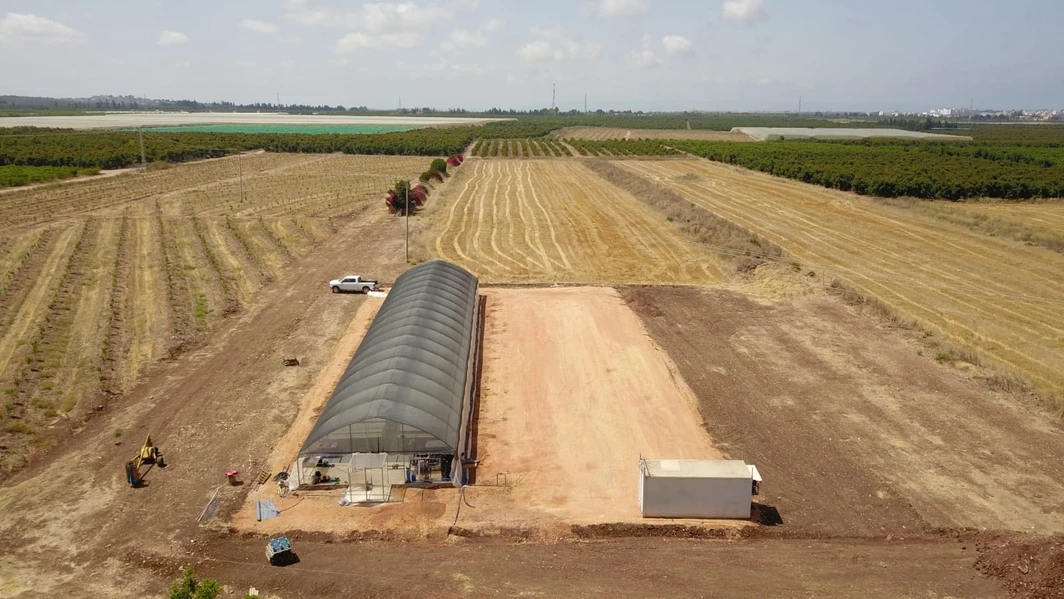 Water SupplyWater-supply pipeline – 2" in diameter, should be buried, reaching the lower end of the greenhouse. Placed 1.5 meters (5 feet) outside the greenhouse with a 2-inch valve with BSP threading. ·     Dynamic flow rate and pressure: 10 cubic meters/hour at 3 bar (44 GPM at 45 psi).Drainage: prepare for daily drainage of up to 1 cubic meter (35 cubic feet).A backflow preventer on the water supply is recommended. Check with local regulations for water supply.ElectricityThe electrical cabinet servicing the TAPKIT is at the lower end of the greenhouse adjacent to the irrigation center. The cabinet needs to be:· Three-phase · 400 V· 63 AIt is necessary to install a residual-current switch inside the electric box of the kit, according to an electrician's recommendations.Installation materials · PVC cement: You will need about four canisters (32oz-946ml each) of low VOC cement for the irrigation systems. · PVC pipe cleaner: About two canisters (32oz-946ml each)Production Water analysis TAPKIT agronomists will prepare the optimal fertilization formula for your TAPKIT based on the chemical profile of your source water. You may sample your source water and have it sent to the nearest laboratory for analysis of the following elements: · pH  · EC · SAR · N − NO3– · N −NH4+ · N (total) · P · K · Ca · Mg · Na · S · Fe · Mn · Zn · Cu· B · Mo · Cl · HCO3Consumables	· Fertilizers Fertilizers provide the essential elements necessary for the healthy development of your crops. Once the chemical analysis of your source water is available, TAPKIT's agronomist will prepare the fertilization formula for you. The formula details the annual quantities needed for each element and compound. The fertilizers must be 'Fully soluble' / 'Greenhouse Grade.' The common fertilizers used for TAPKIT are: Calcium Nitrate  Potassium Nitrate  Magnesium Nitrate  Ammonium Nitrate Potassium Sulfate (SOP)  Mono Potassium Phosphate (MKP)  Micro-element combination  Fe Chelate 6% Mn Chelate  Zn Chelate Boric AcidVisit tapkitusa.com/supplies to find a trusted supplier from which you can purchase your fertilizers!pH AdjustmentAcids are used to balance the pH of the solution daily. We recommend two types of acid:Phosphoric acid 75%Nitric acid 35%  · Hydrogen Peroxide Hydrogen peroxide is used as a sanitizer, helping to maintain a pathogen-free solution. Our recommendation is to use the following formula: Hydrogen peroxide 35% Hydrogen peroxide measurement sticks: in the scale of 0-10 ppm Note: Other formulas might be available, differing in their active ingredient concentration. If another concentration is used, estimated annual quantities will need to be recalculated. Propagation and Nursery To propagate your seedlings, the following is needed:Note: You can order seedlings from a local nursery for the first 3-4 growing cycles till your seedlings are ready for transplant. Make sure to purchase only high-quality, well-developed (including the root system), disease and insects' free seedlings, preferably grown in peat moss. MARKETING AND SALESHow to sell, sell, sell! · Identify target marketsNeighborhood, direct sales to consumers – This is the most profitable channel for selling your product. A single TAPKIT can serve 100-150 households.Farmers markets Local fresh produce stores and restaurants Large-scale kitchens in your area, like schools, hotels, nursing homes, etc. CSA Programs & PartnershipsMarket research – Products, pricing, and packaging Check the prices of packaged produce available. This will serve as a good reference for setting your selling price to various customersCheck what produce seems supplied the most in your area.Learn your potential customers' preferred packaging (plastic bags/ clamshells) and each product's standard weight (or size). Ask your neighbors, local chefs, grocery stores owners for their perspective about hydroponic and local produce. •    ImplementationStart producing Experiment with smaller volumes of 12-15 different varietiesYou can transition into 5-7 once you see what your market needs from you!Your target market may change, and so should you! Stay flexible and keep the three above steps in mind if you feel it's time for a change. · Packaging RecommendationsAfter investing a lot of effort, resources, and love into growing your crop, you're going to want packaging that can protect and preserve its freshness for your customers to enjoy. Here are some manufacturers of packaging and some examples of what they can be used for. Look through the packaging at your local market to see what is the most appropriate for your area, or contact one of our experts! TAPKIT businesses have found the most success using clamshells or sealed bags – they can guarantee freshness for at least two weeks!Plant ProtectionWith your TAPKIT, we offer many cultural and integrated pest and disease management strategies that help reduce the need for pesticides and herbicides. These include:A set of double doors to each greenhouseInsect screening coversInsect sticky cards for monitoring pest populationsGreenhouse coveringsRecommendation for daily crop inspectionsFans for air circulationWater sanitizersMany organic pesticide and fungicide options can be implemented in your plant protection program to help decrease the threat of pests in your greenhouse. Your spraying program will focus on prevention rather than correction, heavily reducing the need for pesticides. This offers many environmental and economic benefits and allows you to produce herbs and leafy greens free of pesticide residue and marketed as pesticide-free.A TAPKIT agronomist will recommend a spraying program to prevent insect and disease issues- typically, around three products are used at a time. Ensure you learn as much as possible about what you are spraying- read the directions and MSDS included with each product, in addition to adhering to your TAPKIT agronomist's recommendations. Below is a list of every pesticide/fungicide that TAPKIT is experienced with and may recommend to you, with links to the BFG online store. Most are organic! List Of Possible PesticidesList of possible Disease Treatments:You're all set now! Good luck with your fresh start to fresh produce!! TAPKIT's experts are here to assist you in any matter.ModelStructure Dimensions in ftTotal Required Area in ftTapkit 25K Long 32.8’ x 167.3’ 46’ x 180.4’ Tapkit 25K Double (Twin)60’ x 90’79.3' x 109.6' Tapkit 10K30’ x 90’ 43’ x 103’ ProductDescription & RecommendationRecommended DistributorPeat MossA natural growing media that provides seeds with the optimal environment for germination and rooting. Recommend using white peat moss mixed with perlite.BFGVermiculiteA natural clay mineral that increases the substrate's water holding capacity so that the seeds will germinate in a moist environment. We recommended using vermiculite #2BFGMedium Substitutions Peat moss and vermiculite can sometimes suffer supply shortages. Here is a biodegradable alternative! BFGSeedsWe recommend choosing seeds that are resilient to diseases and are common in the market.BFGPlastic TagsTags mark and differentiate the seeding batches through the growing cycle. They come in various shapes and are reusable.BFGContainer TypeSuggested Supplier Plastic BagsA Roo Clamshell(Look for words like vented or anti-fog)Good Natured ProductsTiesElastitagProduct/UsePriceCompanyCompanySizePicture
Herb Clamshell25 cents/clamshellGood Natured ProductsGood Natured Products.5 oz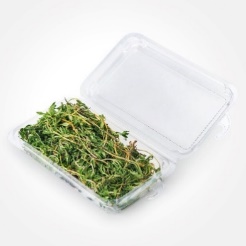 
Herb Clamshell26 cents/clamshellGood Natured ProductsGood Natured Products.75-1 Oz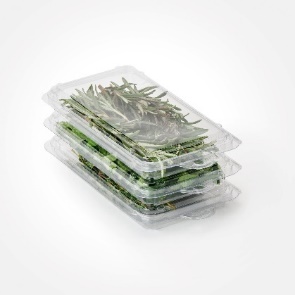 Herb ClamshellHerbs59 cents/clamshellGood Natured ProductsGood Natured Products3 oz3x 6.5x 2.75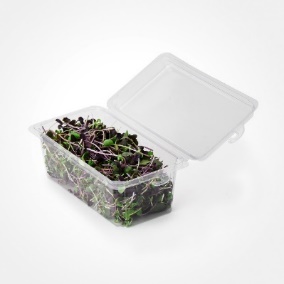 Cut lettuce clamshell77 cents/clamshellGood Natured ProductsGood Natured Products48 oz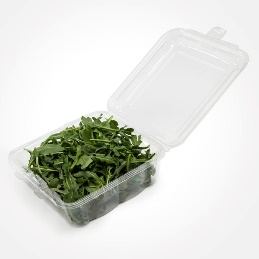 Sealable Herb Sleeves12 cents/sleeveA-roo sealable herb sleevesA-roo sealable herb sleeves10 x 12 x 25.75 x 8.5 x 3.75”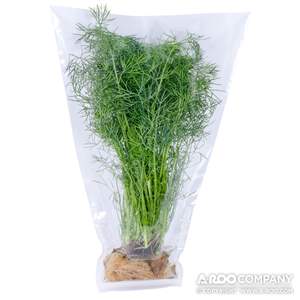 Bibb lettuce clamshellHead lettuces61 cents/clamshellBrenmarBrenmar7-7/8 x 7-13/16 x 5-3/8 in.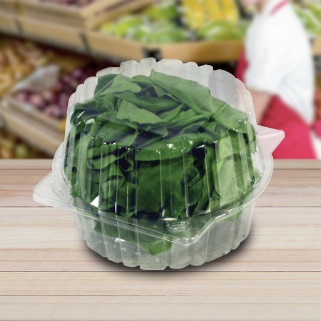 Substitutions/MiscSubstitutions/MiscSubstitutions/MiscHerb TieHerbs11.64/ thousandElastitagElastitag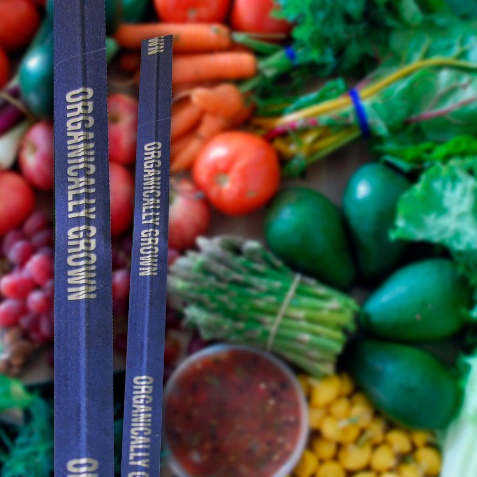 ElastitagHerbs897.00/6000 tags (including the price of the label!)ElastitagElastitag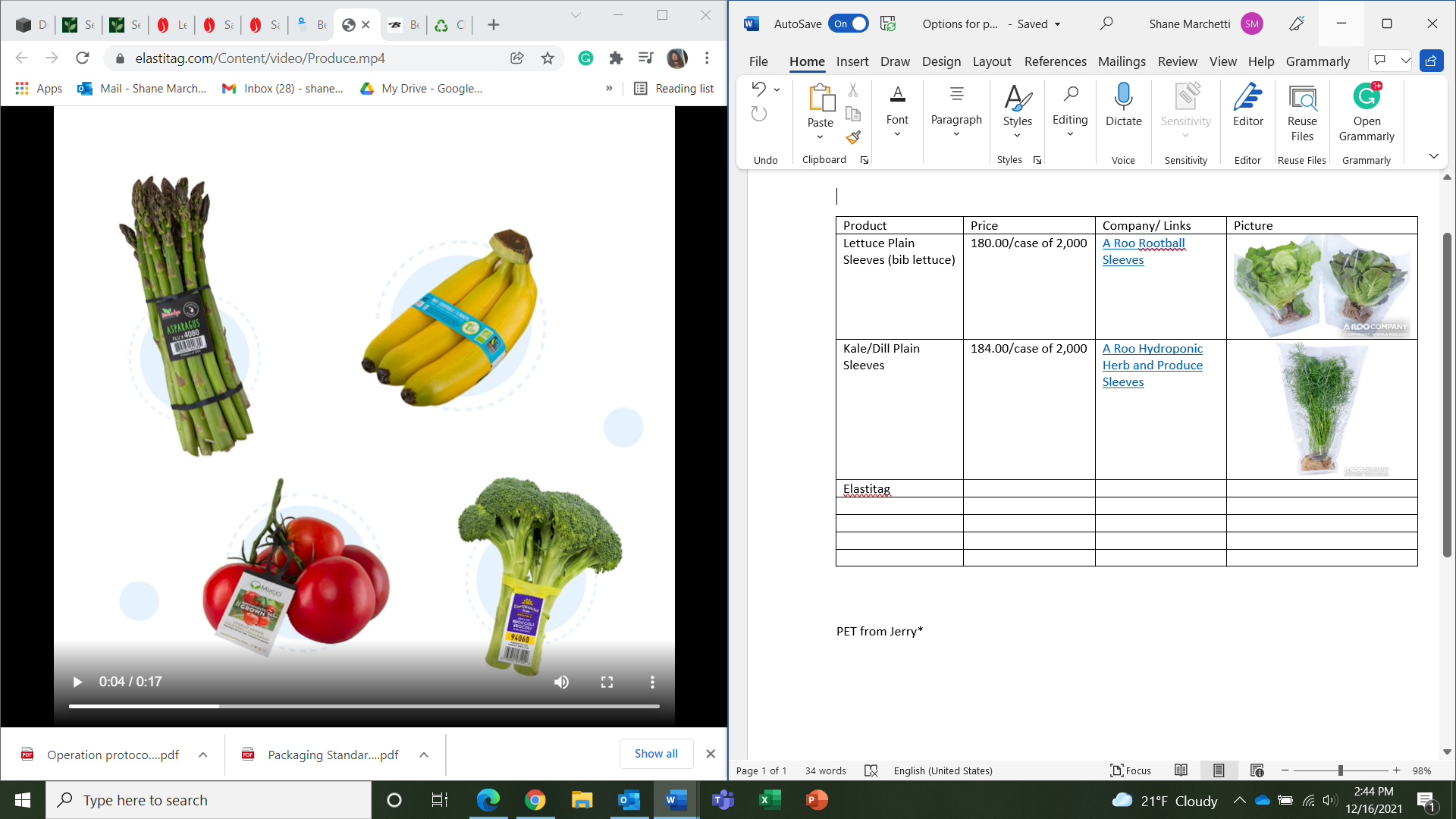 Active ingredientBrand/BFG LinkPests CoveredAbamectinNufarm Mite, leaf miner, aphid, whiteflies, thripsCyromazineSyngentaLeaf minersBuprofezinSepro CorporationWhiteflies, mealybugs, leafhoppers, planthoppers, scalesPyrethrumOHPAphids, whitefliesNeem OilOHPThrips, aphids, whiteflies, mitesAzadirachtinOHP / Biosafe Aphids, caterpillars, mites, thrips, whitefliesSpirotetrematBayerThripsSpinosadCortevaThrips, leaf miners, caterpillarsPymetrozineSyngentaAphids, whitefliesLambda-cyhalothrinSyngentaAnts, aphids, leaf minersPyrethrinsMycorrhizal ApplicationsAphids, caterpillars, leaf miners, mites, thrips, whitefliesBeauveria bassianaBioworksAphids, thrips, whitefliesPotassium salts Fatty AcidGowan / OHP Aphids, mites, whitefliesChromobacteriumMarroneAphids, caterpillars, leaf miners, mites, thrips, whitefliesIsaria fumosoroseus FE 9901Blacksmith Bioscience Mites, thrips, whitefliesIsaria fumosoroseus Apopka Strain 97OHP Aphids, Caterpillars, leaf miners, mites, thrips, whitefliesMineral OilBioworksAphids, mites, thrips, whitefliesBurkholderia spp. Strain A396 CellsMarroneAphids, caterpillars, leaf miners, mites, thrips, whitefliesBacillus thuringiensis kurstakiNufarm AmericasWorms, caterpillarsActive IngredientBrand/BFG LinkDiseases CoveredBacillus subtilis BioWorksDowny mildew, powdery mildewStreptomyces lydicus Mycorrhizal ApplicationsDowny mildew, powdery mildewExtract of Swinglea glutinosa GowanPowdery mildewExtract of Reynoutria sachalinensis MarronePowdery mildewBacillus amyloliquefaciens Strain F727 MarroneDowny mildew, powdery mildewBacillus amyloliquefaciens  OHP Downy mildew, powdery mildewHydrogen peroxide+ Peroxyacetic acid Biosafe Downy mildew, powdery mildewDimethomorphBASFDowny MildewMancozeb-DithiocarbonateBionideDowny Mildew